Koszulka kolor granatowy- materiał ·100% bawełna , od 200 g/m2- taśma wzmacniająca od ramienia do ramienia ·- podwójny szew przy rękawach i u dołu - bez szwów bocznych- okrągły dekolt typu U-Neck- kolor Navy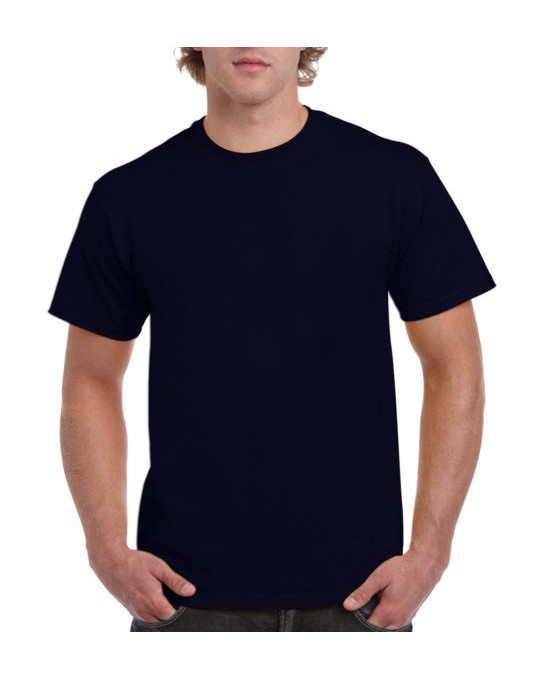 